Placer le point . 	Nom Prénom : ______________________
Placer le point .Tracer le cercle de centre  passant par .
Quel est le rayon de ce cercle ?
______
Quel est le périmètre de ce cercle ?
_______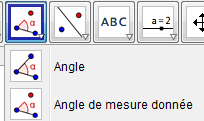 Créer un curseur  un nombre compris entre  et .Avec l’outil  angle de mesure donnée placer un point  sur cercle de sorte que l’angle  : 
Procédure : Cliquer sur l’icône, puis sur le point A et sur le point O et enfin taper « a » afin que l’angle prenne la mesure du curseur.
N.B. : Désormais nous noterons les angles avec une expression vectorielle : 
Créer le point  ayant pour abscisse  (la valeur du curseur) et pour ordonnée l’abscisse du point  . Colorier le point  en rouge.Créer un point  ayant pour abscisse  et pour ordonnée l’ordonnée du point   . 
Colorier le point  en vert.Après avoir activé la trace sur les points  et  faites varier le curseur (on pourra utiliser l’option animation avec un clic droit sur le curseur). Que constatez-vous ?
__________________________________________________________________________________________________________________________________Tracer les fonctions  et .
Que constatez-vous ?
__________________________________________________________________________________________________________________________________Au regard de cette activité formuler une définition du cosinus de l’angle  
____________________________________________________________________________________________________________________________________________________________________________________________________________________De même formuler une définition du sinus de l’angle  
___________________________________________________________________________________________________________________________________________________________________________________________________________________ Tracer en orange le point  ayant pour abscisse  et pour ordonnée , Tracer ensuite la fonction . Donner la définition de la tangente de l’angle  :

